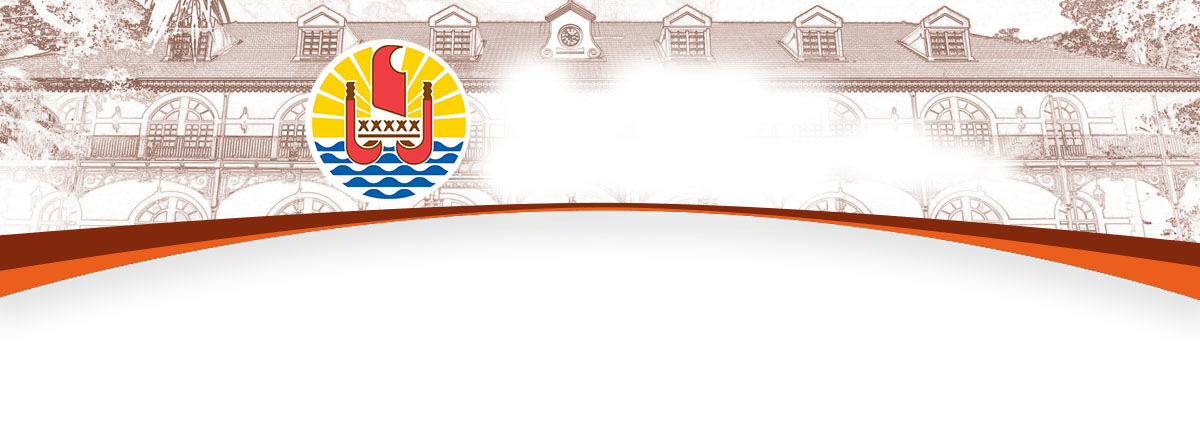 PIHA PUTURA'A PARAU 'APIMahana toru 24 Fepuare 2016	Mau fa'aotira'a a te 'Apo'ora'a a te mau Fa'aterehauParau ha’apapa no te tere o te Peretiteni no te Repupirita Ua hina’aro te ‘Apo’ora’a a te mau Fa’aterehau e ha’amauruuru maita’i i te Peretiteni no te Repupirita, o François Hollande, no te fa’ata’ara’a mai i to’na taime no Porinetia farani e te ha’apoupoura’a ia’na no te natura o ta’na mau fa’aarara’a i roto i to’na tere i te Fenua nei. Ua ‘oa’oa roa te ‘Apo’ora’ahau i to te Peretiteni no te Repupirita mau papura’a i te pu’eparau no ni’a i te tupita ‘atomi.  Ua ha’afaufa’a na te Peretiteni Jacques Chirac i te mau topatopa fa’arava’ira’a faufa’a e faufa’a moni no te mau pu’etau i muri mai i te mau tamatamatara’a ‘atomi. I raro a’e i te peretitenira’a a Nicolas Sarkozy, ua hi’o fa’ahouhia te huru no te faufa’a moni, i roto i te mau mana’ona’ora’a ‘afata terera’a faufa’a a te Hauui, no te matara ‘orera’a o Porinetia farani. Te Peretiteni François Hollande, na roto i ta’na fa’aotira’a e fa’ao roa i te DGDA i roto roa i te papature Arata’i, o tei fa’a’ite mai i to’na hina’aro no te fa’aho’i fa’ahou i ni’a i te fa’aaura’a matamua roa. Teie ra, ua hina’aro te Peretiteni no te Repupirita, e fa’a’a’ano fa’ahou atu a i te tahua no te mau fa’a’inora’a a te mau tamatamatara’a ‘atomi i te pae roa no te ea e no te ‘auanatura, e tae roa’tu i roto i te tuha’a no te ‘a’ai na roto i to’na fa’aarara’a mai e ha’amauhia te ho’e Pu Putura’a i te mau Parau e i te mau Ha’amaramaramara’a. Ua fa’a’ite ato’a te ‘Apo’ora’a a te mau Fa’aterehau i to ratou mauruuru no te tahi atu a mau fa’aotira’a i ravehia e te Peretiteni no te Repupirita, o te tu’ati ra i ni’a i te tu’ura’a mana’o o te ‘Apo’ora’ahau no Porinetia farani no te patu i to tatou ‘ananahi. Taua mau parau fa’aara ra, ua riro ia ei hotu no te mau aura’ahoa papu e te paraumau i rotopu i te Haunui e o Porinetia farani e te auhoara’a fatata o tei tupu mai i rotopu i te Peretiteni  rançois Hollande e te Peretiteni Edouard Fritch. E tu’atira’a ato’a te reirá no te tareni rahi ‘ohipa o tei ravehia hou te tere farerei o te Peretiteni o te Repupirita. E rave rahi te mau putuputura’a fa’aineinera’a o tei tupu na i Papeete, ter ara, i Paris ato’a, i rotopu i te mau Fa’aterehau porinetia e te mau Fa’aterehaunui no Farani i roto i te mau ‘ava’e i mahemo, o tei fa’atumu fa’ahouhia’tu e to tatou mau ‘auvaha no na ‘Apo’ora’a hanahana no Paris. Mai teie atu nei, e ta’amu papu te ‘Apo’ora’ahau, ma te rave ‘apipiti e te Haunui, no te ravera’a i te mau tapura ‘ohipa o tei anihia’tu i te Peretiteni no te Repupirita. E ha’amata te mau tau’aparaura’a i te ‘ava’e mati noa nei i Paris, no ni’a i te mau topera’a ‘afata terera’a faufa’a e au ia hi’ohia no Farani, e tae noa ato’a’tu i te mau fa’atauiuira’a i te papature Arata’i e te fa’aineinera’a i te mau fa’aotira’amana no Papeete. E fa’atupu te Peretiteni i te tahi vauvaura’a parau i mua i te feia papa’i ve’a, i te mahana pae nei 26 no fepuare 2016 i te hora 10 e te ‘afa i te pae po’ipo’i, no te fa’ahu’ahu’a roa mai i te mau fa’aotira’a a te Peretiteni no te Repupirita e te tareni ‘ohipa o te horo’ahia’tu na te mau Fa’aterehau tata’itahi, no te fa’atupura’a i te reirá. Te ‘ananahi o te nene’ira’a ve’a mana a te hau e te mara’ara’a te mau hia’aira’a nene’ira’a ve’a o te Fenua Ua hi’opo’a mai te ‘Apo’ora’a a te mau Fa’aterehau i te mau fa’aotira’a mana’o a te ho’e tuatapapara’a no ni’a i te ‘ananahi o te nene’ira’a ve’a mana a te hau e te mara’ara’a te mau hia’aira’a no te nene’ira’a ve’a o te Fenua nei, o tei ravehia mai na e te Fa’aterera’a no te fa’atanora’a i ni’a i teie ‘anotau e no te mau fa’a’apira’a o te pu a te hau (DMRA) na roto i te anira’a a te Peretiteni no Porinetia farani. Ma te fa’aterehia e 24 rahira’a rave ‘ohipa, e i roto ia ratou, 10 rahira’a rave ‘ohipa tamau na te hau no te CEAPF, te fa rahi roa a te nene’ira’a ve’a mana a te hau, pu ‘ohipa na te hau o tei ha’amauhia mai na i te matahiti 1932, o te hamanira’a mai ia i te Ve’a Mana a te Hau no Porinetia farani (JOPF).  Ua tuatapapahia mai te parau no te ‘amuira’a i te mau tapura ‘ohipa e tae noa’tu i te horo’ara’a i te tahi no ta’na mau tapura ‘ohipa na te tahi è atu mau taiete nene’ira’a ve’a unuma e rave. E o te reira mau fa’anahora’a i roto i te mau ‘imira’a rave’a no te fa’atano i ni’a i teie ‘anotau e no te hi’opo’a fa’ahoura’a i te aveave no te pu ‘ohipa a te hau o tei ha’amauhia e te Peretiteni no Porinetia farani, mai te ‘atopa maira 2014. Hau i te 22 400 rahira’a ‘api o te hutihia mai na i te matahiti, ua mara’a rahi te faito no te mau nene’ira’a a te JOPF (+ 74% i roto e 2 matahiti) no e piti hutira’a i te hepetoma e te fa’ao ato’ara’a i te mau paraupia mana. I te tahi atura pae, ua topa i raro te faito rahira’a ve’a e nene’ihia ra na roto i te maita’ira’a mai te rorouira e te hotura’a rahi o te tahua Natirara Lexpol, te tahua natirara tomora’a i roto i te ti’ara’amana o Porinetia farani. No te fa’anahora’a fa’ata’ahia no te Ve’a Mana a te Hau Repupirita Farani o tei ‘ore a i parare roa atura i POrinetia farani nei, te tia’i rahihia nei te fa’aturera’a no te fa’a’ohipa ‘orera’a i te ‘api parau.  ‘Oa ato’a, te fa’aora’a mai te Haunui, i te pae ihoa ra no te mau rave ‘ohipa ‘opereperehia na roto i te hamanira’a i te reira mauha’a ha’amaramaramara’a, ia tamau noahia ia i te fa’ahaere. ‘Oia mau, ua riro ato’a te JOPF ei mauha’a no te ha’amaramaramara’a i te mau fa’aotira’a a te mau ‘oire e no ni’a i te mau ture na Farani e fa’a’ohipahia i Porinetia nei. Itouira : e mau tarifa ‘api o tei topa fa’ahou i raro Ua vauvau mai te Mono-Peretiteni, ti’a’au i te Itouira, i mua i te ‘Apo’ora’a a te mau Fa’aterehau i te mau tarifa ‘api no te itouira e fa’a’ohipahia mai te mahana matamua atu no mati nei 2016. I te 23 ra no titema 2015, ua nene’ihia na na roto i te ve’a te tahi fa’anahora’a tarifa ‘api e tae noa’tu i te tahi tapura no te mau tarifa itouira. Ua fa’atupu mai na te reira mau fa’anahora’a ‘api i te fa’aitira’a i te faito rahira’a tuha’a tarifa, o tei topa mai, mai te rahira’a e 20 i raro i ni’a i te 7, o tei fa’arahi fa’ahou mai a i te maramaramara’a no te tai’o, i te fa’aitira’a i te ara i rotopu i te mau tuha’a teitei e te mea haeha’a no te huru faito o te ta’ata e fa’a’ohipa ra i te uira, ma te tape’a noa maira i te tarifa « te mau ‘aimamau na’ina’i », i te fa’atopara’ahia te mau tarifa puai uira haeha’a no te mau PME e TPE e tae noa’tu i te tu’ati’ati maita’ira’a e te fa’aitira’a i te mau ta’a-è-ra’a a te mau tuha’a rau i te pae no te moni tahinu o te tapa’ora’a i roto. Taua mau tarifa ‘api ra, o te mana mai te mahana matamua atu no mati 2016, ua fa’aotihia ia no te roara’a ho’e matahiti e o te fa’a’afaro fa’ahouhia’tu i muri a’e i te mau titorotorora’a ti’ama o te ravehia i roto i te matahiti 2016 no te fa’a’ohipara’a i te « matutura’a ‘afata faufa’a tano ».E fa’a’ite mai teie mau tarifa ‘api i te ho’e topara’a i raro i te faito e 5,3% na te ta’ato’ara’a o te mau ‘aimamau uira o tei na ni’a iho mai i te topara’a tahito i ni’a i te faito e 4,3% o tei ha’amauhia na i te mahana matamua ra no mati 2015.No reira, i roto ho’e matahiti, ua topa ia te mau tarifa uira i raro i te faito 10% te rahi roa. Ei hi’ora’a, ua fana’o ia te tahi mau ‘aimamau ‘utuafare fetii (orara’a ‘utuafare) i te ho’e topara’a 15 % e te mau taiete na’ina’i e te mea huru rarahi a’e, ua fana’o na ia ratou i te ho’e topara’a hau i te 15 % no te horo’a ia ratou i te i’ei’era’a. Na roto i te reira mau topara’a o te mau tarifa o te pu’ohu mai i te ho’e tino moni ‘amui i ni’a i te faito 1,8 miria toata farane moni ‘api mai, e mea ti’a ia fa’aha’amana’o ato’ahia mai, e na roto i te mau tau’aparaura’a e o EDT, ua roa’a mai i te Mono-Peretiteni te fa’aaura’a no te fa’aho’ira’a mai i te ‘afara’a no te ‘Aufaura’a no te Aimamaura’a. Ua fa’aho’ihia te reira, na roto e piti taime, i te mahana matamua ra no mati 2015 e i muri mai i te mahana matamua no mati 2016, no te ho’e tino moni ta’ato’a 1,6 miria toata farane. I roto i te roara’a ho’e matahiti, piri i te 3,4 miria toata farane no te mana ho’o o tei fa’aho’ihia na te ta’ato’ara’a o te mau ‘utuafare e na te mau taiete ‘ohipa no Porinetia farani. Itouirapape : e mau tarifa ‘api huru ‘afaro a’e Ua tamau noa mai te Mono-Peretiteni, Fa’aterehau ti’a’au i te Itouira, i te fa’ahaere i ta’na mau Tareni no te Fa’atauira’a i te Itouira. No reira, ua vauvau mai ‘oia i mua i te ‘Apo’ora’a a te mau Fa’aterehau i te fa’a’ohipara’a i te fa’anahora’a n°8 no te fa’anahora’a fa’arava’ira’a itouira 2015-2030 mai te  « fa’ahotura’a i te ma itouira fa’a’api-noa-hia o te tamaunoahia i te fa’aitoito na roto i te mau tarifa ho’ora’a mai no te itouira fa’atiani no te tuha’a itouira matie ma te mata fa’atere noa atu ihoa i te mau moniho’o o te titauhia i te mau huira’atira e fa’a’ohipa ra  i te hope’a-roa-ra’a».No te tuha’a no te fa’anaho fa’ahoura’a i te reira ‘ama’a no te itouira ia maramarama paraumau te mau moniho’o, ua ha’amau fa’ahou mai te tu’urimara’a no te hope’a no titema 2015 ra, i te mau ‘aufaura’a matamua roa no te mau tahua no te mau puai o te ‘anavai, i ni’a i te ho’e moniho’o tano no te mau ‘opuara’a hamani itouira no roto i te pape. Te mau fa’aotira’amana o tei ha’amanahia i roto i te ‘Apo’ora’a a te mau Fa’aterehau i teie iho nei 24 no fepuare, o te fa’atupu ia fa’a’ohipahia teie mau tarifa ‘api mai te mahana matamua atu no mati nei mai teie i muri nei : 13,82 toata farane i te kWh no te ha’apahura’a no te fa’a teitei no Papenoo ; 14,34 toata farane i te kWh no te ha’apahura’a no te fa’a haeha’a no Papenoo ; 13,18 toata farane i te  kWh no te ha’apahura’a no Titaaviri ; 10,00 toata farane i te kWh no te fa’a’ohipara’a i te mau puai pape no Vaihiria ; 10,10 toata farane i te  kWh no te mau tahua teitei no Hitiaa ; E te hope’a roa, 12,66 toata farane i te  kWh no Vaite.E tuha’a matamua noa teie o tei riro ei mea faufa’a rahi no te ha’amau fa’ahoura’a i te mau moniho’o no te mau ha’apahura’a puai pape. Anira’a parau fa’ati’a a te mau ‘ona fa’ahotu no rapaea’u i Porinetia farani nei Te mau totaiete Lupesina Moorea, Lupesina Marara, Lupesina Private Island e Lupesina Tahiti Investments i raro a’e i te fa’aterera’a a te ho’e totaiete ti’ara’amana no Samoa, te totaiete Grey Investment Group Ltd, o te ‘opua ra e ho’o na ratou i te mau pu hotera Sofitel Moorea Ia Ora Beach Resort, Sofitel Bora Bora Resort e Sofitel Bora Bora Private Island Resort.Ua fa’aoti te ‘Apo’ora’a a te mau Fa’aterehau e fa’ati’a i te reira mau fa’ahotura’a mai ta te papature ‘Otonomi a Porinetia farani e fa’anaho ra, o te horo’a ra ia’na ra i te manahope no te mau fa’ahotura’a a te mau ‘ona no te mau fenua no te ara, o te ha’apapuhia ra te huru no te fa’ati’ara’a e no te ha’amanara’a e te fa’aotira’a mana n° 96-141 APF no te 21 no novema 1996.Fa’aroara’a i te ha’amamara’a moniho’o o te mau ra’au rapa’au ma’i Te ha’amamara’a no te moniho’o o te mau ra’au rapa’au ma’i mai tei ha’amauhia e te fa’aotira’amana n° 1346 CM no te 10 no tetepa 2015 fa’atauihia no ni’a i te ha’amamara’a i te mau moniho’o teitei roa a’e no te ho’ora’a i te ‘aimamau a te mau vana’a no te mau ra’au rapa’au ma’i fa’aho’ihia i te mau tino paruru totiarehia, ua fa’aroahia te reirá e tae roa’tu i te 31 no mati 2016. Ha’amaura’a e toru poro tautaira’a fa’aturehia i roto i te ‘oire no Punaauia Ua ha’amana te ‘Apo’ora’a a te mau Fa’aterehau e ha’amau e toru poro tautaira’a fa’aturehia (ZPR) i roto i te ‘oire no Punaaua. Te mau ZPR, e mau tuha’a tairoto ia o tei ta’oti’a maita’ihia i roto i te reira area ua ha’amau papuhia te tahi mau fa’aturera’a ta’a-è. Ua riro te reira ei mauha’a papu no te arai i te mau fifi no te tautai tahitira’a i roto i te mau tairoto ma te fa’aiti i te nanehuara’ara’a o te tautaira’a e no te fa’a’aere fa’ahou i te mau i’a, e  te fa’a’u’a fa’ahoura’a i taua ‘auanatura ra. E tiraha te reira mau ZPR ra e toru i ni’a i te ho’e tahora tairoto e 435 rahira’a ta paruruhia e o te fa’ai ra piri i te ‘afara’a no te tahora moana ta’ato’a e 940 rahira’a ta no t’oire no Punaauia. Te fatu tata’itahi ra ratou i te tahi ‘a’anora’a e ihonatura ta’a-è te tahi i to te tahi :Tei te pae apato’a te tahi no te ‘outu Tata’a, i mua noa mai i te hotera tahito ra o Sofitel Maeva Beach, Tei ropu te piti i te ‘o’o’a no Nuuroa (muriavai no te ‘anavai no Punaruu) e te mau a’au e ‘auaha’a’ati ra, mai te ava Taiparri e tae mai i te ‘outu no te feia rava’ai, ‘Are’a te toru ra, o te tuha’a ia no te tahatai hopura’a miti no te ta’ato’ara’a i te kirometera 18 parauhia Atehi e to’na mau hiti tapiri mai. E ta’oti’ahia ratou i mua iti noa nei, na roto i te patiara’ahia te tahi mau tapa’o ta’a-è e te mau ‘apa’apa ha’amaramaramara’a o te patitihia na reira, no te ha’amaramaramara’a i te huira’atira. Te mau huru tautaira’a e farii noahia a i roto i te reira mau poro, e mea fa’ature ta’oti’a maita’ihia ia (te tautai hi tama’ira, te tavere puto e te tautai pupuhi i te ao) e aore ra, te mau tautaira’a pu’etau para’a i’a (« ature e ina’a », i te muriavai no Punaruu). I te tahi atu mau vahi, ia ‘i’a te mau mea ora fa’a’ino, e nehenehe e fa’atupuhia te tahi mau fa’anahora’a no te ‘ohi i te mau « taramea ». Ua ha’amauhia teie mau fa’aturera’a ma te ui ato’ahia’tu te mana’o o te Fa’aterera’a ‘oire no Punaauia, o te mau ta’atira’a no te parurura’a i te natura e o te mau ti’a o te feia rava’ai no te ‘oire, na roto e rave rahi mau putuputura’a ‘ohipa e ferurira’a mana’o. Ua ha’amauhia te ho’e tomite ‘amui i te mau ti’a no te Fenua, no te ‘Oire e no te Totaiete tivira no te mape’e i te mau ZPR e no te horo’a mai i te mau huru mana’o ato’a no te parurura’a i te mau ihonatura, te pionatura o te moana e no te tautaira’a fariihia i roto i te ‘oire.  E paturu taua mau fa’aturera’a ra i te fa’ahereherera’a i te ho’e ‘auanatura faufa’a rahi e te rau, no te paruru ia vai pu’etau hope ‘ore noa te tautaira’a matauhia e no te vai ho’e noara’a te feia ato’a e fa’a’ohipa ra i te tairoto no Punaauia. Ha’amanara’a i te tarifa no te natira’a i ni’a i te tahua a te OPT Ua ha’amana te ‘Apo’ora’a a te mau Fa’aterehau i teie mahana i  te mau tarifa no te natira’a i ni’a i te tahua natira’a (TRI) a te Pu no te mau Farerata e no te mau Taniuniura’a (OPT) no te horo’ara’a tarahura’a i te mau reni fa’aauhia i roto i te fa’aaura’a o te horo’ahia na te tahi è atu mau pu no te mau taniuniura’a. Ha’amanahia i te 2014 ra, ua tu’uhia te mau tarifa tahito i mua i te Tiripuna a te Hau no Papeete e te  totaiete Viti. No reira, ua hina’aro o Porinetia farani e fa’atura i te mau fa’aotira’a a te Tiripuna no te fa’atura i te mau fa’aotira’a te ha’avara’a. No te reira tumu, te OPT, i tu’u ai no te taime matamua roa i roto i te hi’opo’ara’a i ta’na terera’a ha’apa’ora’a matutura’a terera’a  faufa’a e te hoho’a faito ‘ihirave’a-fa’arava’ira’a faufa’a o teifa’a’ohipa noahia mai na no te ha’amaura’a i ta’na mau tarifa. Ua ma’itihia mai na ho’e pu ‘aivana’a titorotoro ti’ama no te ravera’a mai i te reira.  Na roto i to’na ha’amanara’a i te mau tarifa a te pu metua i roto i te ‘a’ai, te horo’a ra te ‘Apo’ora’ahau i te ti’amara’a i roto i te OPT no te fa’aoti roa i ta’na mau tapura ‘ohipa no te fa’atiti’aifarora’a e te fa’arava’ira’a i te pae no te mau taniuniura’a. Fa’atanora’a i te ture no te ‘ohipa i te pae no te rora’a o te taime ‘ohiparaa e no te fa’afa’aeara’a Ua hi’opo’a te ‘Apo’ora’a a te mau Fa’aterehau, hou a tu’uhia’tu ai i mua i te ‘Apo’ora’arahi no Porinetia farani, i te ho’e ‘Opuara’ Ture ‘Ai’a no ni’a e rave rahi mau fa’aturera’a rau no te fa’atanora’a i  te Ture ‘Ohipa o te titau ra ia fa’atanohia i ni’a i te fa’aturera’a te fa’aaura’a tare no te mau rave ‘ohpa e te fa’aora’a i te tahi ha’amamara’a i te mau fa’aturera’a i te pae no te taime roara’a no te ‘ohiparra’a e no te fa’afa’aeara’a. I – No ni’a i te fa’aaura’a tare a te feia rave ‘ohipa I Porinetia farani nei, te fa’aura’a tare, tae rtoa mai i teie nei, ‘aita ho’e rii  noa a’e e fa’anahora’a ‘iteahia e te ture. Noa’tu e ‘ere ‘oia i te mea parare roa mai Farani, ua ‘iteahia mai, e mea faufa’a rahi, ia fa’ature-rii-hia te reira ia nehenehe ia fa’a’ohipahia te reira huru fa’anahora’a ma te ‘ore e ‘ofati i te ture. O te mau fa’aaura’a tare matahiti tahora ana’e o te fa’ati’ahia e o te fariihia na te feia fa’atere ‘ohipa ana’e. Te fariira’ahia te reira huru fa’aura’a e te feia rave ‘oipa,e titauhia te tahi tu’ura’a rima no taua fa’aaura’a ra. Mai te mea, ‘aita e tu’ura’arima, ‘eita te reira e nehenehe ia fa’ahepohia ia’na. Te paraura’a e rave ‘ohipa arata’i e niuhia te reira i ni’a iho e 4 titaura’a ‘amui E fa’a’ite ato’a mai te reira fa’aturera’a i te monirave ‘ohipa na’ina’i roa a’e e roa’a i te ta’ata rave ‘ohipa e e fa’ahepo mira te reira, ia ha’apapuhia te faito moni ‘ohipa teitei roa a’e ite hepetoma e aore ra i te ‘ava’e i roto i te fa’aaura’a. E vai paruru noahia te rave ‘ohipa e te mau ture o te ta’oti’a mai i te roara’a no te taime ‘ohipara’a, i te mahana tata’itahi e aore ra i e hepetoma, i te mau fa’afa’aeara’a mahana tata’itahi, no te mau mahana ‘ohipa ‘ore e no te mau mahana fa’afa’aeara’a i te ravera’a i te ‘ohipa.   Tera ra, no te vai ti’amara’a no taua ta’ata rave ‘ohipa tamoni ra, i roto i te fa’anahora’a no te taime ‘ohipara’a, ‘eita te fatu ‘ohipa e fa’ahepohia e hi’opo’a i te roara’a no te taime ‘ohipara’a. Te reira fa’anahora’a, ia au ia i te fa’aturera’a a te Tiripuna ha’apararira’a o te ha’apapu maira e te fa’aturera’a no ni’a i te taime roara’a no te ravera’a ‘ohipa e fa’a’ohipa noahia te reira, i ni’a i te ta’ata rave ‘ohipa o te fa’anaho ti’ama i ta’na terera’a ‘ohipa ma te ‘ore e fa’ahepohia e fa’atura i te ho’e hora ‘ohipara’a fa’aotiha (cass.soc., 10 no novema 1993, n° 89-42513). II – No ni’a i te mau fa’aturera’a no te roara’a te taime no te ‘ohipara’a Te vaira i roto i  te Ture no te ‘Ohipa ho’e ‘ama’a fa’ata’ahia no te farii i te mau titaura’a ta’a-è no te ‘ama’a no te rtavera’a ‘ohipa i ni’a i te uahu no te roara’a o te taime ‘ohipara’a, i roto i te pene III upo’oparau I no te puta II no te tuha’a III. Tae roa mai i teie mahana ‘aita roa’tu e ture mana ta te Fenua no te reira ‘ama’a ‘ohipa. E arata’ihia te mau taiete ‘ohipa no te uahu i ni’a i te mau taera’a mai e te mau revara’a o te mau pahi, na te reira e fa’ahepo ia ratou i te tahi mau taime e tahiti i ‘o mai i te mau taimee roara’a no te ‘ohipara’a i te mahana tata’itahi e aore ra i te hepetoma. Te fatu vave ra ratou (na roto i te tahi fa’aotira’amana ha’amanahia e te ta’ato’ara’a) i te ho’e parau fa’ati’a tamau o te horo’a ra ia ratou i te parau fa’ati’a no te ha’amara’a mai te 10 hor i ni’a i te 12 hora ravera’a ‘ohipa i te mahana. ‘Eita ra ta rato e nehenehe e tahiti atu i ‘o mai i te 48 hora i te hepetoma, mai te peu noa, e parau fa’ati’a ta ratou o tei horo’ahia’tu e te Tomitera no te ‘Ohipa no te tahi mau tumu papu mata’i e no te tahi pu’etaime ta’oti’ahia. Teie ra, te mau area fa’a’ohipara’a natihia i ni’a i te mau terera’a pahi, ‘eita te reira e fa’arirohia ei mau tumu ta’a-è. Hau atu i te reira, te mau taime hope’a tohuhia, i te rahira’a o te taime, ‘eita ia e tu’ati i ni’a iho i te pu’etaime no te hamanira’a  te ho’e anira’a horo’ara’a mana. No reira, e mea faufa’a ia, ia ha’amauhia te ho’e fa’anahora’a ta’a-è no te ‘ama’a no te ravera’a ‘ohipa i ni’a i te uahu. Tera ra, no ni’a i te ‘ama’a e rave rahi te mau ‘ati no te ravera’a ‘ohipa, ‘eita e fa’ati’ahia te mau fa’a’ohipara’a hora hau, mai te mea, e ‘aita e hi’opo’’ar’a papu no te parurura’a. No te reira tumu, i muri a’e i te mau farereira’a e te taiete toro’a’ohipa a te mau fatu ‘ohipa e te feia rave ‘ohipa no taua ‘ama’a ‘ohipa ra, te fa’anahora’a e tu’uhia’tu o te ho’e parau fa’ati’a horo’ahia e te Tomitera no te ‘Ohipa no te ho’e roara’a ho’e matahiti, e fa’a’apihia i te mau matahiti ato’a, te fariira’a e horo’a fa’ahou i te parau fa’ati’a e fa’atumuhia te reira i ni’a i te parau ha’apapa no te parau fa’ati’a i horo’a a’hia’tu na. Te reira fa’ahepora’a no te horo’a mai i te parau ha’apapa e ha’amauhia te reira na roto i te ho’e fa’aotira’amana e  ravehia e te ‘Apo’ora’a a te mau Fa’aterehau. III – No ni’a i te mau ture no te mau fa’afa’aeara’a ‘ohipa Te fa’ahepo maira te ‘irava Lp. 3222-3 no te Ture ‘Ohipa i te fa’ahepora’a no te ho’e fa’afa’aeara’a ‘ohipa i te hepetoma no te ho’e roara’a iti roa e 24 hora i te hepetoma. E ha’apa’ohia te reira fa’afa’aeara’a ‘ohipa i te aura’a mau i te tapati. Tera ra, te tahi mau ‘ama’a ‘ohipa otei tapurahia ia au i te ‘irava Lp. 3222-5, o te fariihia e horo’a i te taime fa’afa’aeara’a na roto i te fa’a’ohura’a. Na te tu’urimara’a e fa’ata’ahia ra e te ‘irava Lp. 3222-6, e fa’a’ite maira i te fa’a’ohipara’a i te ‘irava Lp. 3222-5 Na te ‘opuara’a ture o te tu’uhia atu i roto i te horo’ara’a mana’o o te CESC e haere mai e ha’apapu maita’i i te reira ‘opuara’a ture, no te mea, te vaira te tahi mau taiete ‘ohipa o te titauhia e rave i te tahi huru ravera’a ‘ohipa o te titau i te fa’anahora’a ravera’a ‘ohipa mahana fa’afa’aea ‘ore i ni’a e 7 mahana e aore ra o te titauhia e rave ato’a i te ‘ohipa i te tapati. Te reira no teie ia mau pu ‘ohipa i muri nei : Te mau pou no te mau piira’a e no te mau rapa’aura’a ; Te mau taiete tamara’a o te ‘ohipa ra i roto i te mau pu ‘iritihia i te huira’atira i te tapati ;Te mau taiete ‘ohipa e ha’a ra no te ho’e ta’ata e titauhia ia vai tamau noa te tavini ‘atu’atura’a ; I roto i te mau tipaera’a mai te mau manua uta ratere mata’ita’i na ni’a i te pahi, i e mau Iati rarahi e te tahi è atu a mau pahi e tipae mai : te mau taiete ‘ohipa e ti’a’au ra i te fariira’a atu e te fa’arevara’a, e ti’a’au ra i te potinira’a i te mau pahi i roto e i rapae’au, te mau taiete o te ti’a’au ra i te fa’atomora’a e te hurira’a i te mau tauiha’a i ni’a i te uahu, e te ti’a’au ra i to ratou mau utara’a, te mau taiete ‘ohipa e taeni fa’atere faretoa ta ratou ‘ohipa e no te mau tuha’a ‘oti’a fenua e te mau taiete ‘ohipa e ha’a ra i ni’a i te mau pahi ;  - Te mau taiete e rave ‘ohipa tapatana no te mau tareni taiete i ni’a i te mau tareni fariira’a ratere e aore ra no te mau ta’urua tu’aro e aore ta’ere. Te fa’aora’a i te mau taiete i roto i te reira mau ‘apapara’a, e arai ia ‘eiaha te mau taiete ‘ohipa ia haere atu i te mau matahiti ato’a e hamani i te mau parau mana a te hau no te fatura’a i taua parau fa’ati’a ra. Te tahi è atu mau pu ‘ohipa ‘aita to roto i teie tapura, e titauhia ratou e fa’atae i te anira’a no te ho’e parau fa’ati’a pu’etau poto i te mana hau no te reira mana, ia au i te fa’aturera’a e fa’ata’ahia ra i roto i te mau ‘irava Lp. 3222-10 e Lp. 3222-11, o te titauhia ia horo’a ato’a mai te tavana ‘oire i te Tomitera no te ‘Ohipa i to raua mana’o. No te mau mau ta’urua, te mau fa’a’ite’itera’a, te mau taupe’e, te mau ‘oro’a rarahi, te mau ‘apo’ora’a mero hope e te mau rurura’a ‘imi mana’o, e fa’atae atu te mau ta’atira’a fa’atupu ‘ohipa i ta ratou mau anira’a parau fa’ati’a pu’etau poto no te ta’ato’ara’a o te mau ti’a e ‘amui atu i roto, i te Fa’aterehau ra no te ‘Ohipa. Te mau fa’aturera’a o te fa’ahepohia mai e te mau ‘irava i fa’ahitihia’tu i ni’a nei e mea huru teimaha no te ravera’a ia au i e mau titaura’a a te hau, no te mea, e titauhia ia fa’aturahia te mau pu’etau hope’a no te ‘afa’ira’a’tu  te mau pu’eparau. No te faa’ohiera’a, ua fa’aohia atu te tahi fa’anahora’a no te ha’amamara’a i te mau ta’atira’a na ratou e fa’atupu ra i taua huru faito ta’urua ra, o te ta’oti’ahia, ‘eiaha roa’tu ia hau i te 3 hepetoma te roara’a. Na te ho’e noa fa’a’itera’a mana na te hau e fa’arava’i i te mau mea ato’a, mai te peu e ‘afa’i atu te mau ta’atira’a e fa’atupu ra i te tahi mau pu’eparau ha’apapura’a, o te ha’amanahia mai te tapura i roto i te ‘Apo’ora’a a te mau Fa’ateehau. Ua fa’ata’a ato’ahia te tahi fa’autu’ara’a mai te peu noa’tu, ‘eita e fa’aturahia te mau fa’aturera’a ‘api e tae noa’tu i te mau mea tahito no ni’a i te horo’ara’a parau fa’ati’a na roto i te fa’ati’ara’a a te hau, o te nehenehe ato’a e horo’ahia e na te mau ta’atira’a fa’atupu e na te mau ta’atira’a e ‘amui atura i roto. Te mau ta’atyira’a toro’a ti’a no te mau fatu ‘ohipa e no te feia rave ‘ohipa, ua fafahia’tu to ratou mau mana’o na roto i te ho’e uiuira’a mana’o ‘amui ti’atoru o tei fa’atupuhia na i te 29 no tetepa 2015 ra. Fa’anaho fa’ahoura’a i te mau pahi o te hau a te Fa’aterera’a no te Patura’a No te fa’a’ohipa fa’ahoura’a i te porotita a te ‘Apo’ora’ahau no te fa’a’apira’a i te mau pu ‘ohipa a te hau no te Fenua nei, ua horahora mai te Fa’aterehau no te Patura’a i te mau tapura ‘ohipa o tei ravehia mai, mai te matahiti e 2014 maira, no te fa’anaho fa’ahoura’a i te mau pahi o te hau a te Fa’aterera’a no te Patura’a. Te fa’anaho fa’ahoura’a, o te fa’arava’i fa’ahoura’a ia i te mau rave’a materia e te mau rave’a ta’ata ‘ohipa, ma te ha’apapu i te mau tareni o tei fa’ata’ahia na taua pu ‘ohipa ra i raro a’e i te rautira’a a te Fa’aterera’a no te Patura’a e ma te tapi i teie noa fa ‘otahi roa, te fa’aitira’a i te mau pahi o te hau e te fa’aiti ato’ara’a i ta’na rahira’a feia rave ‘ohipa. Ei rave’a no te fa’aherehere i te ‘afata faufa’a moni e te taranira’a i te fa’a’ohipa i te mau mauha’a, e piti tau pahi o tei ho’ohia’tu na, o (Tahiti Nui 2 e o Tahiti Nui 3) i te matahiti 201 ra e 1 a pahi (Tahiti Nui 7) o te fa’a’apihia nei. Ua fa’atupu te tatarara’a i taua nau pahi ra, i te ho’e fa’aitira’a rahi i te rahira’a feia rave ‘ohipa no te mau pahi o te hau ‘aua’e te fa’anahora’a fa’ahaerera’a e rave i te tau fa’atuha’ara’a hina’arohia e te rave ‘ohipa iho o te huihui ra i roto i te ’ENIM , te ho’e fa’ahaerera’a i roto i te fa’atuha’ara’a i te mau rave ‘ohipa o tei roa’ahia to ratou matahiti e aore ra, na roto i te tu’utu’ura’a’tu i te tahi pae, na roto i te tahi è atu mau piha toro’a, no te mau rave ‘ohipa o tei rahi roa. I teie mahana, te fatu ra te hau e 4 pahi e tere e te fa’a’ohipa ra ‘oia 187 feia rave ‘ohipa mai te 31 maira no titema 2015. Ua fa’atupu mai te reirá fa’anaho fa’ahoura’a e rave rahi mau faufa’a o tei toe mai i roto i te ‘afata, i te pae no te mau moni a te feia rave ‘ohipa i te matahiti o tei topa mai, mai te 1 566 miria toata farane i te 2013 (no te rahira’a e 272 rave ‘ohipa) i raro i te faito 1 071 miria toata farane i te 2015 (no e 187 rahira’a ta’ata rave ‘ohipa).Fa’aautaipera’a i rotopu ia Porinetia farani e te Pu Arara’a Ea Te fa’a’ite maira te ti’ara’a ma’i pe’e o Porinetia farani i te mara’ara’a no te mau ma’i pe’e ‘ore no te mau vavao fifi e ti’a ia ‘apehia, tera ra, te vai tamaunoara’a mai te mau ma’i pe’e. I mua i te mau huru o te orara’a e totiare o te ‘ore e ha’amaita’i i te ea, e na ni’a iho mai a te parau no te ara ‘ore o te tahi mau huira’atira, o te parahi ra i roto i te mau tuha’a taura ‘oire ihoa ra, e ta noa’tu ihoa ra i te paruparu no te autahira’a peutumu e te mau fifi no te ea o te ‘auanaturaI Porinetia farani nei, te arara’a e  te hi’opo’ara’a i te ea o te ho’e fa’anahora’a o tei vai a’e na e o te vai fa’a’ohipa noahia nei. I Farani, na te Pu no te Arara’a Ea (InVS) e ti’a’au ra i te reira.Ia ha’afaufa’ahia te raura’a no te mau fa a Porinetia farani e te mau tareni a te ’InVS, ua fa’aoti te mau ti’a ato’a e ha’apapu roa i ta ratou mau fa’aturera’a no to ratou ‘ohipa autahira’a, no te tapi i teie fa, ia fana’o o Pornetia farani i te tauturu ‘ihirave’a ‘aravihi e te mau hi’opo’ara’a a te ‘InVS, e ia fana’o ‘oia i te mau numera e te mau ‘aravihi o Porinetia farani. Te ‘opuara’a fa’aaura’a o tei vauvauhia mai i teie iho nei po’ipo’i i mua i te ‘Apo’ora’a a te mau Fa’aterehau, e titau ia, ia fa’arava’i fa’ahouhia’tu a te autaipera’a i rotopu ia Porinetia farani e te ‘InVS, no te pae no te Arara’a e te Hi’opo’ara’a Ea. Te fa no te reira, o te ha’amaita’ira’a ia, i te mau ‘aitauira’a ‘aravihi e no te mau ha’amaramaramara’a, tera ra, no te ha’amaita’i fa’ahoura’a’tu ato’a a i te mau autaipera’a no ni’a i te mau parautumu no te maita’i ‘amui.  Ha’amaita’ira’a e ha’afaufa’ara’a i te faufa’a tupuna no Aoma Ua vauvau mai te Fa’aterehau no te Patura’a i mua i te ‘Apo’ora’a a te mau Fa’aterehau i te ‘opuara’a no te fa’aaura’a no ni’a i te paturu faufa’a monira’a i te ha’amaita’ira’a e te ha’afaufa’ara’a i te faufa’a tupuna no te ‘anavai Aoma, fa’ata’ahia na ni’a i te fa’aura’a arata’i n° 315-09 no te 9 no ‘atopa 2009, no ni’a i te autaipera’a i rotopu i te Haunui e o Porinetia farani.Te fa no teie fa’aaura’a o te fa’aotira’a ia i te mau titaura’a e roa’a ai e te fa’a’ohipara’a i te tauturu moni a te Haunui na Porinetia farani, no te ho’e faito e 7 159 904 toata farane, no ta’na tuha’a tauturu moni no te ho’e tapura ‘ohipa no te ha’amaita’ira’a e te ha’afaufa’ara’a i te faufa’a tupuna no te ‘anavai Aoma e vai i Tahiti, i roto i te ‘oire no Toahotu. Ia au i te fa’a’ohipara’a i te mau ‘irava ture 169 e 170-1 no te Ture Arata’i no te papature ‘Otonomi a Porinetia farani, e tu’uhia’tu teie ‘opuara’a fa’aaura’a i mua i te ha’amanara’a a te ‘Apo’ora’arahi no Porinetia farani. Horo’ara’a 19 mau tao’a no te mau putura’a tauiha’a ha’aputu a te Fare Manaha no Tahiti e te mau Motu na te Fare Manaha no Quai Branly Ua fa’atumu mai te ‘Apo’ora’a a te mau Fa’aterehau i te anira’a parau fa’ati’a no te fa’areva pu’etau ta’oti’ahia no e to’o-‘ahuru mava’u mau tao’a no te putura’a tao’a ha’aputu a te Fare Manaha no Tahiti e te mau Motu no te fa’a’ite’itera’a « Mata hoata », o te fa’atupuhia e te Fare Manaha no Quai Branly i Paris.E fa’atupu te Fare Manaha Quai Branly i Paris i te ho’e fa’a’ite’itera’a piihia « Mata hoata », no te fa’a’ite’itera’a i te mau tao’a tumu no te rahu’ara’a a to ‘Enana, mai te 12 no ‘eperera e tae atu i te 24 no tiurai 2016. Te tomitera vahine no te reira fa’a’ite’itera’a, o Carol Ivory vahine ia. Ua anihia mai te Fare Manaha no te horo’a pu’etau poto noa 19 rahira’a tao’a, a roto i te reira, e au ra e tei roto ato’a ‘oia i taua fa’a’ite’itera’a rahi ra, mai te faito o te tahi è atu a mau Fare Manaha fa’ahiahia no Farani e no te ara o te horo’a ato’a mai i ta ratou mau tao’a no ta ratou mau putura’a tao’a ha’aputu no taua ta’urua rahi ra. I te mea, te Fare Manaha no Quai Branly o te ani maira, na’na ia e amo i te ta’ato’ara’a no te mau ha’amau’ara’a no te fereti e no te mau parurura’a no taua horo’ara’a pu’etau poto ra. I te tahi atu pae’au, e ‘ape’e ato’a na muri iho i taua mau tao’a ra, te ti’a ha’apa’o tao’a no te Fare Manaha e aore ra, te ho’e Ti’a no te Tuha’a ‘Ihi’imira’a, no te ‘apapara’a e te tatarara’a i te Fare Manaha no Quai Branly. Na te Fare Manaha ato’a no Quay Branly, e amo i te mau ha’amau’ara’a ato’a no’na. E fa’arevahia’tu te mau tao’a no te Fare Manaha no Tahiti e te mau Motu i Paris, i te 30 no mati 2015 e e ‘iritihia mai, i te ‘opanira’a no taua fa’a’ite’itera’a ra, i te 24 no tiurai 2016. Fa’a’itera’a i te ‘opuara’a a te Pu no te Ta’ere Ua vauvau mai te Fa’aterehau no te Ta’ere i mua i te ‘Apo’ora’ahau i te ‘opuara’a a te Pu no te Ta’ere o te paturuhia mai e te ta’ato’ara’a no te mau ti’a ta’ere no te mau pumana fa’atere. E pahono te tapura ‘ohipa o tei vauvauhia mai, i te mau tia’ira’a a te ta’ato’ara’a no te ‘amuitahira’a rahu’a, o tei fa’ahitihia mai na i te matahiti 2009 ra i roto i te mau ‘Apo’ora’anui, e o tei fa’aha’amana’o fa’ahouhia mai i roto i te rurura’a rahi « Honorahu’a » i te matahiti 2014 ra. No reira, ua fa’aha’amana’o mai te mau tuatapapara’a no te fa’ahotu i te fariira’a ratere i te faufa’a rahi, no te fa’atupu i te mahutara’a no te fariira’a ratere a Porinetia farani, na roto i te ha’afaufa’ara’a i te ta’ere Porinetia i roto  to’na raura’a.  Te fa’a’ohipara’a i te Pu Ta’ere a Porinetia farani, e fa’atupu te reira i teie mahana i te hotura’a no te faufa’a no te ta’ere. Ua ha’amauhia taua mau fa’anahora’a ra, ei vahi mauha’a fa’atianira’a i te fa’atupura’a i te rahu’ara’a e te ha’apararera’a i te ta’ere tahito a Porinetia i roto i te raura’a o te ta’ere. Te fa’anahora’a o tei vauvauhia mai i mua i te ‘Apo’ora’a a te mau Fa’aterehau, e ha’apotora’a ia no te parau ha’apapa o tei haani ‘amuihia ma te ani i te mau mana’o o te mau pu ‘ohipa e o te mau piha ta’ere e tei natihia’tu. E ‘iriti mai ‘oia i te huru no te mau ti’ara’a o tera e tera tahua ‘ohipara’a : ha’utira’a teata ta’ata ora, tai’ora’a puta, ha’a ta’ere, e fa’a’ite’itera’a rahu’ara’a. E fa’aoti mai ‘oia i te mau reni rarahi no te ho’e tapura ‘ohipa fa’ata’ahia no te pahono i te mau hia’aira’a no te mau matahiti e 50 i mua nei. Ua anihia e ia ha’apararehia te horo’a ta’ere na roto e piti tuha’a rarahi, te fa’a’anora’a e te feruri fa’ahoura’a i te poro « Teata Ta’ata Ora » i ni’a i te tahua no te Fare no te Ta’ere i te pae tahatai, e te fa’atupura’a i e ho’e poro « Hoho’a uira, Ha’a ta’ere, Fa’a’ite’itra’a rahu’ara’a» i ni’a i te tahua no Vaiami – Tuha’a Paofai. E fa’arava’i fa’ahou mai te reira mau mauha’a i te vaira i teie nei. Te tapura ‘ohipa, no te pâhonora’a ia, i te mau hia’aira’a no te ta’ere, no te mau piha fa’aineinera’a ihoa ra, te mau piha ha’utira’a tapo’ihia e rave’a ‘aravihi, tera ra, o te horo’a ato’a i te rave’a tai’ora’a puta e te mau piha no te mau fa’a’ite’itera’a faito fa’ahiahia. Te fa’atupura’a i te reira na pu e piti, te tahi no te  mau fa’anahora’a no te ao, e i roto roa i te ‘oire, e te piti, no te mau fa’anahora’a no te po e i te hiti tahatai, o te fa’ao mai i te mau fifi no te pupara noara’a te mau horora’a père’o’o uira, o te o i roto i te hoho’a rahi, no te fa’anaho fa’ahoura’a ia Papeete e te hiti tahatai. Ua tu’u ato’ahia’tu te reira parau i roto i te hi’opo’ara’a a te Fa’aterehau no te Patura’a, no te fa’ao mai i te mau titaura’a taura ‘oire. Ua fa’ahitihia mai teie ‘opuara’a e te Fa’aterehau no te Ta’ere, o Heremoana Maamaatuaiahutapu, e o Fleur Pellerin vahine, o te mau ra i reira i te Fa’aterera’ahaunui no te Ta’ere e te Tau’aparaura’a i roto i te ‘Apo’ora’anui, i roto i to’na tere i Paris. Ua parau mai ‘oia e tauturu mai te mau piha toro’a rau a te Haunui, i te pae no te mau rave’a ‘aravihi. E o te reira i roto i te tareni, no te fa’ahotura’a i te tuha’a no te ta’ere e i roto i te mau tapura ‘ohipa o tei fa’aterehia mai, no te no te fa’atupu i taua ‘opuara’a Fa’aaura’a ra no te fa’ahotu i te Ta’ere a Porinetia farani, o tei fa’ahitiia mai e te Peretiteni no te Reppirita, o François Hollande, i roto i ta’na ‘orero i ni’a i te Marae no Taputapuatea. -o-o-o-o-o-